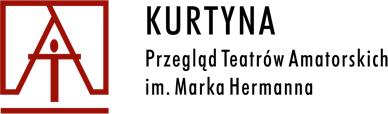 załącznik nr 1 / formularz zgłoszeniowy – drukować dwustronnieIX Przegląd Teatrów Amatorskich im. Marka Hermanna KURTYNA 2024FORMULARZ ZGŁOSZENIOWY UCZESTNIKA AKTORA/ZESPOŁUIX Przegląd Teatrów Amatorskich im. Marka Hermanna KURTYNA 2024FORMULARZ ZGŁOSZENIOWY UCZESTNIKA AKTORA/ZESPOŁUIX Przegląd Teatrów Amatorskich im. Marka Hermanna KURTYNA 2024FORMULARZ ZGŁOSZENIOWY UCZESTNIKA AKTORA/ZESPOŁUIX Przegląd Teatrów Amatorskich im. Marka Hermanna KURTYNA 2024FORMULARZ ZGŁOSZENIOWY UCZESTNIKA AKTORA/ZESPOŁUIX Przegląd Teatrów Amatorskich im. Marka Hermanna KURTYNA 2024FORMULARZ ZGŁOSZENIOWY UCZESTNIKA AKTORA/ZESPOŁUIX Przegląd Teatrów Amatorskich im. Marka Hermanna KURTYNA 2024FORMULARZ ZGŁOSZENIOWY UCZESTNIKA AKTORA/ZESPOŁUIX Przegląd Teatrów Amatorskich im. Marka Hermanna KURTYNA 2024FORMULARZ ZGŁOSZENIOWY UCZESTNIKA AKTORA/ZESPOŁUIX Przegląd Teatrów Amatorskich im. Marka Hermanna KURTYNA 2024FORMULARZ ZGŁOSZENIOWY UCZESTNIKA AKTORA/ZESPOŁUIX Przegląd Teatrów Amatorskich im. Marka Hermanna KURTYNA 2024FORMULARZ ZGŁOSZENIOWY UCZESTNIKA AKTORA/ZESPOŁUIX Przegląd Teatrów Amatorskich im. Marka Hermanna KURTYNA 2024FORMULARZ ZGŁOSZENIOWY UCZESTNIKA AKTORA/ZESPOŁUIX Przegląd Teatrów Amatorskich im. Marka Hermanna KURTYNA 2024FORMULARZ ZGŁOSZENIOWY UCZESTNIKA AKTORA/ZESPOŁUIX Przegląd Teatrów Amatorskich im. Marka Hermanna KURTYNA 2024FORMULARZ ZGŁOSZENIOWY UCZESTNIKA AKTORA/ZESPOŁUIX Przegląd Teatrów Amatorskich im. Marka Hermanna KURTYNA 2024FORMULARZ ZGŁOSZENIOWY UCZESTNIKA AKTORA/ZESPOŁUU C Z E S T N I KU C Z E S T N I KU C Z E S T N I KU C Z E S T N I KU C Z E S T N I KU C Z E S T N I KU C Z E S T N I KU C Z E S T N I KU C Z E S T N I KU C Z E S T N I KU C Z E S T N I KU C Z E S T N I KU C Z E S T N I KImię i nazwisko/nazwa zespołuImię i nazwisko/nazwa zespołuImię i nazwisko/nazwa zespołuImię i nazwisko/nazwa zespołuImię i nazwisko/nazwa zespołuNazwa instytucji, przy której zespół działa oraz adres, email kontaktowyNazwa instytucji, przy której zespół działa oraz adres, email kontaktowyNazwa instytucji, przy której zespół działa oraz adres, email kontaktowyNazwa instytucji, przy której zespół działa oraz adres, email kontaktowyNazwa instytucji, przy której zespół działa oraz adres, email kontaktowyNotatka prasowa dot. zespołu - środowisko, historia, osiągnięcia…  (max. 100 znaków ze spacjami)Notatka prasowa dot. zespołu - środowisko, historia, osiągnięcia…  (max. 100 znaków ze spacjami)Notatka prasowa dot. zespołu - środowisko, historia, osiągnięcia…  (max. 100 znaków ze spacjami)Notatka prasowa dot. zespołu - środowisko, historia, osiągnięcia…  (max. 100 znaków ze spacjami)Notatka prasowa dot. zespołu - środowisko, historia, osiągnięcia…  (max. 100 znaków ze spacjami)Ilość uczestników przegląduIlość uczestników przegląduIlość uczestników przegląduIlość uczestników przegląduIlość uczestników przegląduW tym osób z niepełnosprawnościamiW tym osób z niepełnosprawnościamiW tym osób z niepełnosprawnościamiIlość aktorówIlość aktorówIlość aktorówIlość aktorówIlość aktorówW tym aktorów z niepełnosprawnościamiW tym aktorów z niepełnosprawnościamiW tym aktorów z niepełnosprawnościamiD a n e   o s o b y   o d p o w i e d z i a l n e j   z a   z g ł o s z e n i e   d o   k o n k u r s uD a n e   o s o b y   o d p o w i e d z i a l n e j   z a   z g ł o s z e n i e   d o   k o n k u r s uD a n e   o s o b y   o d p o w i e d z i a l n e j   z a   z g ł o s z e n i e   d o   k o n k u r s uD a n e   o s o b y   o d p o w i e d z i a l n e j   z a   z g ł o s z e n i e   d o   k o n k u r s uD a n e   o s o b y   o d p o w i e d z i a l n e j   z a   z g ł o s z e n i e   d o   k o n k u r s uD a n e   o s o b y   o d p o w i e d z i a l n e j   z a   z g ł o s z e n i e   d o   k o n k u r s uD a n e   o s o b y   o d p o w i e d z i a l n e j   z a   z g ł o s z e n i e   d o   k o n k u r s uD a n e   o s o b y   o d p o w i e d z i a l n e j   z a   z g ł o s z e n i e   d o   k o n k u r s uD a n e   o s o b y   o d p o w i e d z i a l n e j   z a   z g ł o s z e n i e   d o   k o n k u r s uD a n e   o s o b y   o d p o w i e d z i a l n e j   z a   z g ł o s z e n i e   d o   k o n k u r s uD a n e   o s o b y   o d p o w i e d z i a l n e j   z a   z g ł o s z e n i e   d o   k o n k u r s uD a n e   o s o b y   o d p o w i e d z i a l n e j   z a   z g ł o s z e n i e   d o   k o n k u r s uD a n e   o s o b y   o d p o w i e d z i a l n e j   z a   z g ł o s z e n i e   d o   k o n k u r s uImię i nazwiskoImię i nazwiskoImię i nazwiskoImię i nazwiskoImię i nazwiskotelefontelefonmailmailD a n e   d o t y c z ą c e   s p e k t a k l uD a n e   d o t y c z ą c e   s p e k t a k l uD a n e   d o t y c z ą c e   s p e k t a k l uD a n e   d o t y c z ą c e   s p e k t a k l uD a n e   d o t y c z ą c e   s p e k t a k l uD a n e   d o t y c z ą c e   s p e k t a k l uD a n e   d o t y c z ą c e   s p e k t a k l uD a n e   d o t y c z ą c e   s p e k t a k l uD a n e   d o t y c z ą c e   s p e k t a k l uD a n e   d o t y c z ą c e   s p e k t a k l uD a n e   d o t y c z ą c e   s p e k t a k l uD a n e   d o t y c z ą c e   s p e k t a k l uD a n e   d o t y c z ą c e   s p e k t a k l uAutor i tytuł spektakluAutor i tytuł spektakluAutor i tytuł spektakluAutor i tytuł spektakluAutor i tytuł spektakluAutor i tytuł oprawy muzycznejAutor i tytuł oprawy muzycznejAutor i tytuł oprawy muzycznejAutor i tytuł oprawy muzycznejAutor i tytuł oprawy muzycznejInne dane na temat wartości intelektualnych zawartych w dziele prezentowanym w ramach konkursu podlegających prawu autorskiemu.Inne dane na temat wartości intelektualnych zawartych w dziele prezentowanym w ramach konkursu podlegających prawu autorskiemu.Inne dane na temat wartości intelektualnych zawartych w dziele prezentowanym w ramach konkursu podlegających prawu autorskiemu.Inne dane na temat wartości intelektualnych zawartych w dziele prezentowanym w ramach konkursu podlegających prawu autorskiemu.Inne dane na temat wartości intelektualnych zawartych w dziele prezentowanym w ramach konkursu podlegających prawu autorskiemu.Inne dane na temat wartości intelektualnych zawartych w dziele prezentowanym w ramach konkursu podlegających prawu autorskiemu.Opis spektaklu, streszczenie - max.300 znaków ze spacjami.Do jakiej grupy wiekowej jest adresowany spektakl? Proszę wskazać ewentualne ograniczenia wiekowe. Opis spektaklu, streszczenie - max.300 znaków ze spacjami.Do jakiej grupy wiekowej jest adresowany spektakl? Proszę wskazać ewentualne ograniczenia wiekowe. Opis spektaklu, streszczenie - max.300 znaków ze spacjami.Do jakiej grupy wiekowej jest adresowany spektakl? Proszę wskazać ewentualne ograniczenia wiekowe. Czas trwania spektakluCzas trwania spektakluCzas trwania spektakluIlość potrzebnych na scenie mikroportów Ilość potrzebnych na scenie mikroportów Ilość potrzebnych na scenie mikroportów Ilość potrzebnych na scenie mikroportów Ilość potrzebnych na scenie mikroportów Inne potrzeby związane z realizacją scenicznąInne potrzeby związane z realizacją scenicznąInne potrzeby związane z realizacją scenicznąInne potrzeby związane z realizacją scenicznąInne potrzeby związane z realizacją scenicznąO ś w i a d c z e n i e   A k t o r a   l u b   O s o b y   O d p o w i e d z i a l n e j   z a   Z e s p ó łO ś w i a d c z e n i e   A k t o r a   l u b   O s o b y   O d p o w i e d z i a l n e j   z a   Z e s p ó łO ś w i a d c z e n i e   A k t o r a   l u b   O s o b y   O d p o w i e d z i a l n e j   z a   Z e s p ó łO ś w i a d c z e n i e   A k t o r a   l u b   O s o b y   O d p o w i e d z i a l n e j   z a   Z e s p ó łO ś w i a d c z e n i e   A k t o r a   l u b   O s o b y   O d p o w i e d z i a l n e j   z a   Z e s p ó łO ś w i a d c z e n i e   A k t o r a   l u b   O s o b y   O d p o w i e d z i a l n e j   z a   Z e s p ó łO ś w i a d c z e n i e   A k t o r a   l u b   O s o b y   O d p o w i e d z i a l n e j   z a   Z e s p ó łO ś w i a d c z e n i e   A k t o r a   l u b   O s o b y   O d p o w i e d z i a l n e j   z a   Z e s p ó łO ś w i a d c z e n i e   A k t o r a   l u b   O s o b y   O d p o w i e d z i a l n e j   z a   Z e s p ó łO ś w i a d c z e n i e   A k t o r a   l u b   O s o b y   O d p o w i e d z i a l n e j   z a   Z e s p ó łO ś w i a d c z e n i e   A k t o r a   l u b   O s o b y   O d p o w i e d z i a l n e j   z a   Z e s p ó łO ś w i a d c z e n i e   A k t o r a   l u b   O s o b y   O d p o w i e d z i a l n e j   z a   Z e s p ó łO ś w i a d c z e n i e   A k t o r a   l u b   O s o b y   O d p o w i e d z i a l n e j   z a   Z e s p ó łJa niżej podpisana/y oświadczam, że jestem w posiadaniu praw autorskich do spektaklu/dziełapt.  ………………………………………………………………………………………………………………………………………………………………i nieodpłatnie przekazuję prawa autorskie i majątkowe do nagrania tego spektaklu dla potrzebi podczas Przeglądu Kurtyna Organizatorowi Przeglądu.Ja niżej podpisana/y oświadczam, że jestem w posiadaniu praw autorskich do spektaklu/dziełapt.  ………………………………………………………………………………………………………………………………………………………………i nieodpłatnie przekazuję prawa autorskie i majątkowe do nagrania tego spektaklu dla potrzebi podczas Przeglądu Kurtyna Organizatorowi Przeglądu.Ja niżej podpisana/y oświadczam, że jestem w posiadaniu praw autorskich do spektaklu/dziełapt.  ………………………………………………………………………………………………………………………………………………………………i nieodpłatnie przekazuję prawa autorskie i majątkowe do nagrania tego spektaklu dla potrzebi podczas Przeglądu Kurtyna Organizatorowi Przeglądu.Ja niżej podpisana/y oświadczam, że jestem w posiadaniu praw autorskich do spektaklu/dziełapt.  ………………………………………………………………………………………………………………………………………………………………i nieodpłatnie przekazuję prawa autorskie i majątkowe do nagrania tego spektaklu dla potrzebi podczas Przeglądu Kurtyna Organizatorowi Przeglądu.Ja niżej podpisana/y oświadczam, że jestem w posiadaniu praw autorskich do spektaklu/dziełapt.  ………………………………………………………………………………………………………………………………………………………………i nieodpłatnie przekazuję prawa autorskie i majątkowe do nagrania tego spektaklu dla potrzebi podczas Przeglądu Kurtyna Organizatorowi Przeglądu.Ja niżej podpisana/y oświadczam, że jestem w posiadaniu praw autorskich do spektaklu/dziełapt.  ………………………………………………………………………………………………………………………………………………………………i nieodpłatnie przekazuję prawa autorskie i majątkowe do nagrania tego spektaklu dla potrzebi podczas Przeglądu Kurtyna Organizatorowi Przeglądu.Ja niżej podpisana/y oświadczam, że jestem w posiadaniu praw autorskich do spektaklu/dziełapt.  ………………………………………………………………………………………………………………………………………………………………i nieodpłatnie przekazuję prawa autorskie i majątkowe do nagrania tego spektaklu dla potrzebi podczas Przeglądu Kurtyna Organizatorowi Przeglądu.Ja niżej podpisana/y oświadczam, że jestem w posiadaniu praw autorskich do spektaklu/dziełapt.  ………………………………………………………………………………………………………………………………………………………………i nieodpłatnie przekazuję prawa autorskie i majątkowe do nagrania tego spektaklu dla potrzebi podczas Przeglądu Kurtyna Organizatorowi Przeglądu.Ja niżej podpisana/y oświadczam, że jestem w posiadaniu praw autorskich do spektaklu/dziełapt.  ………………………………………………………………………………………………………………………………………………………………i nieodpłatnie przekazuję prawa autorskie i majątkowe do nagrania tego spektaklu dla potrzebi podczas Przeglądu Kurtyna Organizatorowi Przeglądu.Ja niżej podpisana/y oświadczam, że jestem w posiadaniu praw autorskich do spektaklu/dziełapt.  ………………………………………………………………………………………………………………………………………………………………i nieodpłatnie przekazuję prawa autorskie i majątkowe do nagrania tego spektaklu dla potrzebi podczas Przeglądu Kurtyna Organizatorowi Przeglądu.Ja niżej podpisana/y oświadczam, że jestem w posiadaniu praw autorskich do spektaklu/dziełapt.  ………………………………………………………………………………………………………………………………………………………………i nieodpłatnie przekazuję prawa autorskie i majątkowe do nagrania tego spektaklu dla potrzebi podczas Przeglądu Kurtyna Organizatorowi Przeglądu.Ja niżej podpisana/y oświadczam, że jestem w posiadaniu praw autorskich do spektaklu/dziełapt.  ………………………………………………………………………………………………………………………………………………………………i nieodpłatnie przekazuję prawa autorskie i majątkowe do nagrania tego spektaklu dla potrzebi podczas Przeglądu Kurtyna Organizatorowi Przeglądu.Data i czytelny podpis Aktora lub Osoby Odpowiedzialnej za ZespółData i czytelny podpis Aktora lub Osoby Odpowiedzialnej za ZespółData i czytelny podpis Aktora lub Osoby Odpowiedzialnej za ZespółData i czytelny podpis Aktora lub Osoby Odpowiedzialnej za ZespółData i czytelny podpis Aktora lub Osoby Odpowiedzialnej za ZespółI m i e n n a   l i s t a   z e s p o ł u   –   p e ł n y   s k ł a d  o s ó b   o b e c n y c h  n a   P r z e g l ą d z i eI m i e n n a   l i s t a   z e s p o ł u   –   p e ł n y   s k ł a d  o s ó b   o b e c n y c h  n a   P r z e g l ą d z i eI m i e n n a   l i s t a   z e s p o ł u   –   p e ł n y   s k ł a d  o s ó b   o b e c n y c h  n a   P r z e g l ą d z i eI m i e n n a   l i s t a   z e s p o ł u   –   p e ł n y   s k ł a d  o s ó b   o b e c n y c h  n a   P r z e g l ą d z i eI m i e n n a   l i s t a   z e s p o ł u   –   p e ł n y   s k ł a d  o s ó b   o b e c n y c h  n a   P r z e g l ą d z i eI m i e n n a   l i s t a   z e s p o ł u   –   p e ł n y   s k ł a d  o s ó b   o b e c n y c h  n a   P r z e g l ą d z i eI m i e n n a   l i s t a   z e s p o ł u   –   p e ł n y   s k ł a d  o s ó b   o b e c n y c h  n a   P r z e g l ą d z i eI m i e n n a   l i s t a   z e s p o ł u   –   p e ł n y   s k ł a d  o s ó b   o b e c n y c h  n a   P r z e g l ą d z i eI m i e n n a   l i s t a   z e s p o ł u   –   p e ł n y   s k ł a d  o s ó b   o b e c n y c h  n a   P r z e g l ą d z i eI m i e n n a   l i s t a   z e s p o ł u   –   p e ł n y   s k ł a d  o s ó b   o b e c n y c h  n a   P r z e g l ą d z i eI m i e n n a   l i s t a   z e s p o ł u   –   p e ł n y   s k ł a d  o s ó b   o b e c n y c h  n a   P r z e g l ą d z i eI m i e n n a   l i s t a   z e s p o ł u   –   p e ł n y   s k ł a d  o s ó b   o b e c n y c h  n a   P r z e g l ą d z i eI m i e n n a   l i s t a   z e s p o ł u   –   p e ł n y   s k ł a d  o s ó b   o b e c n y c h  n a   P r z e g l ą d z i eLp.Imię i nazwisko uczestnikaImię i nazwisko uczestnikaImię i nazwisko uczestnikaImię i nazwisko uczestnikaImię i nazwisko uczestnikaImię i nazwisko uczestnikaImię i nazwisko uczestnikaImię i nazwisko uczestnikaImię i nazwisko uczestnikaImię i nazwisko uczestnikaImię i nazwisko uczestnikaData i czytelny podpisosoby odpowiedzialnej za ZespółData i czytelny podpisosoby odpowiedzialnej za ZespółData i czytelny podpisosoby odpowiedzialnej za ZespółData i czytelny podpisosoby odpowiedzialnej za Zespół